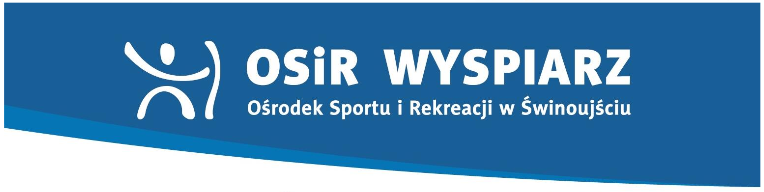 REGULAMIN STRZEŻONYCH KĄPIELISK MORSKICH w granicach administracyjnych Gminy Miasto Świnoujście  Organizatorem kąpielisk jest Ośrodek Sportu i Rekreacji „Wyspiarz” z siedzibą przy ul. Matejki 22, 72-600 Świnoujście.Kąpieliska strzeżone są codziennie w godzinach od …………. do ………… - w sezonie kąpielowym określonym corocznie przez Radę Miasta Świnoujście.  Kąpieliska oznaczone są na lądzie tablicami, a od strony wody bojami. Kolory boi oznaczają:          czerwona - granica strefy dla osób nie umiejących pływać (głębokość do 120 cm).          żółta - granica strefy dla osób umiejących pływać (głębokość do 4 m)   +      biała z żółtym krzyżem – granica kąpieliska na wodzie.Dopuszczalność oraz zakaz kąpieli sygnalizują flagi:           biała – kąpiel dozwolona.          czerwona – kąpiel zabroniona.brak flagi oznacza brak dyżuru ratowniczegoDzieci do lat 11 mogą przebywać na terenie kąpielisk i kąpać się tylko pod opieką osób dorosłych.Osoby korzystające z kąpielisk zobowiązane są ściśle stosować się do poleceń ratowników pełniących dyżur. Ratownicy ubrani są w odzież z widocznym napisem RATOWNIK.W celu zapewnienia pasa bezpieczeństwa, osoby korzystające z kąpielisk obowiązane są natychmiastowo udostępnić przejazd pojazdom ratowniczym.Zasady kąpieli grup zorganizowanych określa załącznik nr 1 do niniejszego Regulaminu, dostępny w Centrum Koordynacji Ratowników Wodnych.Na kąpieliskach zabrania się:kąpieli pod wpływem alkoholu i środków odurzających;spożywania alkoholu poza punktami gastronomicznymi na plaży; korzystania z kąpielisk w sposób zagrażający bezpieczeństwu własnemu i innych osób, oraz zakłócania innym wypoczynku;zaśmiecania kąpielisk, niszczenia wydm, oraz urządzeń i sprzętu kąpielisk;wprowadzania psów (za wyjątkiem strefy do tego wyznaczonej) – UWAGA: postanowienie to nie dotyczy osób niewidomych korzystających z psów przewodnikówumieszczania sprzętów plażowych (m.in. parawanów, parasoli, namiotów itp.) w odległości mniejszej niż 5 m 
od linii wody w celu umożliwienia przejazdu pojazdom ratowniczym Osoby naruszające porządek publiczny lub przepisy niniejszego regulaminu na obszarze kąpielisk a w szczególności niestosujące się do polecenia opuszczenia terenu, podlegają sankcjom karnym na podstawie kodeksu wykroczeń.Ewentualne skargi i wnioski przyjmuje Kierownik kąpieliska w biurze kąpieliska ul. Żeromskiego 62 
lub za pośrednictwem e-mail: kapielisko@osir.swinoujscie.pl.TELEFONY ALARMOWE: Centrum Ratowników - 91 321 2501 / Policja – 997 / alarmowy – 112/ Straż Miejska - 91 321 9940 / Straż Pożarna – 998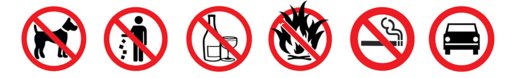 PODSTAWA PRAWNA:Zarządzenie Dyrektora Ośrodka Sportu i Rekreacji Wyspiarz  ……………….  z dnia ………………….. r. w sprawie zatwierdzenia regulaminu korzystania z strzeżonych kąpielisk morskich.